.STEP, TOUCH, STEP, TOUCH, KICK BALL STEP, BEND KNEESSHUFFLE, STEP TURN, OUT, OUT, IN, INSYNCOPATED VINE RIGHT, STEP HITCH TWICEROCKING CHAIR STEP, STEP TURN STOMP, STOMPREPEATContact: 07807 081564  hcwheatley@live.comrter turn to left)Cupid's Arrow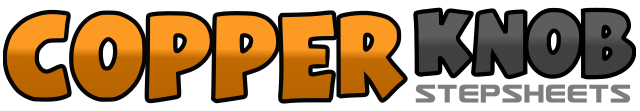 .......Count:32Wall:4Level:Improver.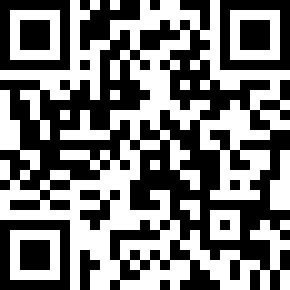 Choreographer:Hayley Wheatley (UK) - March 2000Hayley Wheatley (UK) - March 2000Hayley Wheatley (UK) - March 2000Hayley Wheatley (UK) - March 2000Hayley Wheatley (UK) - March 2000.Music:No One Needs to Know - Shania Twain : (Album: The Woman In Me)No One Needs to Know - Shania Twain : (Album: The Woman In Me)No One Needs to Know - Shania Twain : (Album: The Woman In Me)No One Needs to Know - Shania Twain : (Album: The Woman In Me)No One Needs to Know - Shania Twain : (Album: The Woman In Me)........1-2Step diagonally forward on right foot making 1/8 turn to left, touch left to next to right3-4Step left foot to left side making another 1/8 turn to left, touch right foot next to left (you should now have made a quarter turn to left)5&6Kick right foot forward, replace right foot, step left foot forward7-8Bend knees, straighten knees while shifting weight to right foot9&10Make a left shuffle forward11-12Step forward on right foot, pivot a half turn over left shoulder13-14Step right foot out to right side, step left foot out to left side15-16Step right foot in, step left foot in next to right17-18Step right foot to right side, cross left behind right&19Step right foot to right side, cross left over right20Touch right toe to right side21-22Step forward on right, hitch left knee23-24Step forward on left hitch right knee25-26Rock forward on right, recover onto left27-28Rock back on right, recover onto left29-30Step forward on right foot, make a half turn over left31-32Stomp right foot, stomp left foot